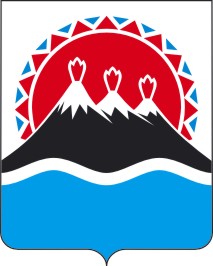 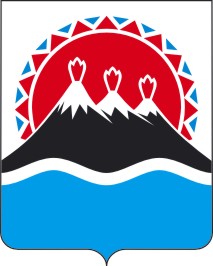 Закон Камчатского краяО внесении изменений в Закон Камчатского края«Об установлении критериев, которым должны соответствовать объекты социально-культурного и коммунально-бытового назначения, масштабные инвестиционные проекты, для размещения (реализации) которых на территории Камчатского края предоставляются земельные участки в аренду без проведения торгов»Принят Законодательным Собранием Камчатского края" ___"___________ 2022 годаСтатья 1Внести в Закон Камчатского края от 30.07.2015 № 662 «Об установлении критериев, которым должны соответствовать объекты социально-культурного и коммунально-бытового назначения, масштабные инвестиционные проекты, для размещения (реализации) которых на территории Камчатского края предоставляются земельные участки в аренду без проведения торгов» (от 03.06.2016 № 800, от 24.07.2017 № 85, от 04.12.2017 № 165, от 04.03.2020 № 425, от 25.06.2020 № 483) следующие изменения:1) наименование изложить в следующей редакции: «Об установлении критериев, которым должны соответствовать объекты социально-культурного и коммунально-бытового назначения, для размещения которых на территории Камчатского края предоставляются земельные участки в аренду без проведения торгов»;2) в статье 1 слова «масштабные инвестиционные проекты», «(реализации)» исключить;3) статью 4 исключить.Статья 2Настоящий Закон вступает в силу через 10 дней после дня его официального опубликования.Губернатор Камчатского края                                                                       В.В. Солодов